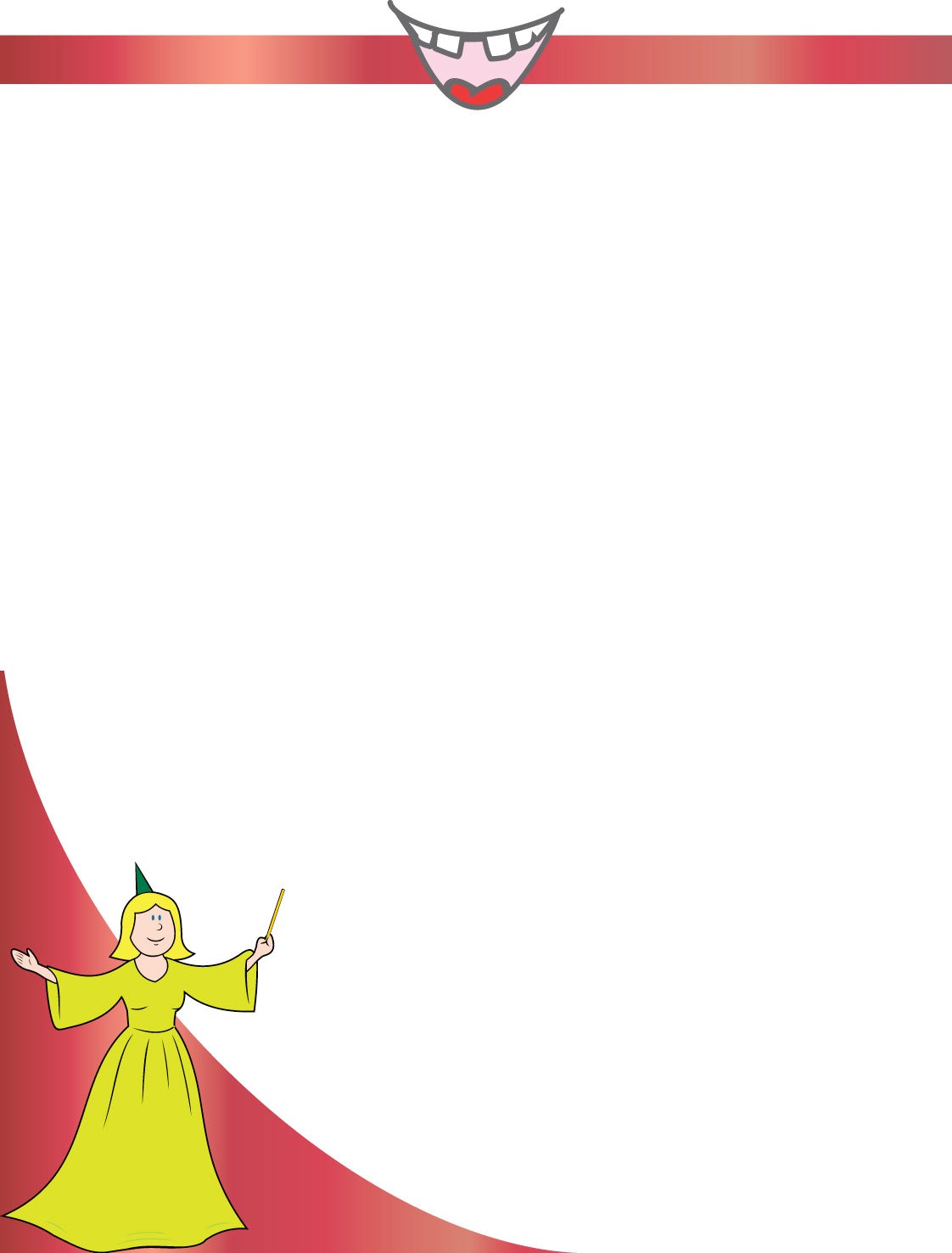 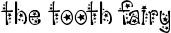 The Tooth FairyTooth Fairy LandDearest Friend,Hi! I was looking under your pillow for your tooth when I saw your note. I'm sorry to hear that you swallowed your tooth. I bet that was a surprise!Well, don't worry about it at all. I understand that these things happen, and I'm leaving you some money just the same. I have plenty of teeth in my collection, and while I treasure all of your teeth, I won't miss just one.Please keep brushing and flossing so your teeth stay healthy and strong. I'm so proud of you!Love,